
БРОВАРСЬКА РАЙОННА РАДА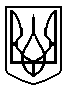 КИЇВСЬКОЇ ОБЛАСТІП Р О Т О К О Лзасідання 42 чергової сесії Броварської районної ради VІІ скликання від 14 червня 2018 року                                                                                                            м. БровариУ роботі 42 чергової сесії Броварської районної ради VІІ скликання взяли участь:- Клименко Микола Федорович,  голова Броварської районної державної адміністрації;- Плакся Юрій Сергійович, заступник голови Броварської районної державної адміністрації;- Прянішнікова Катерина Валеріївна, керівник апарату Броварської районної державної адміністрації;-  Кищук Олег Євгенович, депутат Київської обласної ради;-  Багнюк Валентин Віталійович, депутат Київської обласної ради.Веде сесію:Гришко Сергій Миколайович, голова Броварської районної ради                     VІІ скликання.Затвердження порядку денного:Всього депутатів   - 36Було присутніх      - 28Із депутатів Броварської районної ради відсутні: Воєвуцька Діляра МідхатівнаБригинець Борис ІвановичГорюнов Олексій ВолодимировичДяченко Валерій ВасильовичІваненко Петро ПетровичПлющ Олексій АнатолійовичСубботін В’ячеслав МиколайовичТеплюк Микола МарковичЗапрошені    - 64Присутні    - 36Виступив:Гришко Сергій Миколайович, голова Броварської районної ради, повідомив, що у залі зареєструвалися 27 депутатів та запропонував розпочати засідання      42 чергової сесії. Головуючий поставив дану пропозицію на голосування.Проведення процедури поіменного голосування.Голосували:«За» - 27 ; «проти» - 0 ; «утримались» - 0; «не голосували» - 0.Протокол поіменного голосування додається.Вирішили:Пропозицію прийнято одноголосно.Виступили:Головуючий оголосив 42 чергову сесію Броварської районної ради VІІ скликання відкритою.(Звучить Гімн України) Головуючий повідомив, що на сесії присутні:- Федоренко Андрій Сергійович, помічник-консультант народного депутата України        Різаненка П.О;- Литвиненко Віталій Володимирович, помічник-консультант народного депутата України        Різаненка П.О;- Гаркуша Анатолій Миколайович, журналіст видання «Трибуна Бровари»;Поліщук Людмила Григорівна, помічник депутата Київської обласної ради Іваненка О.В.Гришко Сергій Миколайович, голова Броварської районної ради, повідомив, що відповідно до розпорядження від 31 травня 2018 року № 76 скликана 42 чергова сесія Броварської районної ради VІІ скликання і запропонував прийняти за основу порядок денний:1. Про внесення змін до рішення сесії районної ради VII скликання від 21 грудня 2017 року № 468-35 позач.-VII «Про районний бюджет Броварського району на 2018 рік» та додатків до нього.2. Про звіт голови Броварської районної ради щодо його діяльності.3. Про хід виконання районної Програми соціально-економічного, культурного, духовного розвитку Броварського району на 2018 рік у I кварталі 2018 року.4. Про виконання районною державною адміністрацією повноважень, делегованих районною радою з питань сприяння відродженню осередків традиційної народної творчості, національно-культурних традицій населення, роботі творчих спілок національно-культурних  товариств,  асоціацій,  інших громадських та неприбуткових організацій, які діють у сфері культури. 5. Про хід виконання районної Програми забезпечення проведення роз’яснювальної роботи та оформлення субсидій серед населення Броварського району в умовах підвищення цін і тарифів на комунальні послуги.6. Про внесення змін до розділу 5 районної Програми забезпечення проведення роз’яснювальної роботи та оформлення субсидій серед населення Броварського району в умовах підвищення цін і тарифів на комунальні послуги.7. Про хід виконання Програми правової освіти населення Броварського району на 2015-2018 роки.8. Про хід виконання районної Програми «Сільська молодь» на 2014-2018 роки.9. Про хід виконання Програми розвитку фізичної культури і спорту «Броварщина спортивна» на 2017- 2020 роки.10. Про внесення змін та доповнень до Програми розвитку фізичної культури і спорту «Броварщина спортивна» на 2017- 2020 роки.11. Про хід виконання Програми розвитку Броварської міськрайонної організації Товариства Червоного Хреста України на 2017-2021 роки.12. Про затвердження Програми зайнятості населення Броварського району на 2018-2020 роки.13. Про внесення змін та доповнень до розділу VIII районної Програми «Турбота» на 2016-2020 роки.14. Про внесення доповнень до Програми розвитку галузі культури Броварського району на 2017-2020 роки.15. Про затвердження Положення про стипендію голови Броварської районної державної адміністрації та голови Броварської районної ради для обдарованих і талановитих дітей. 16. Про внесення змін та доповнень до Додатку до Програми стимулів та розвитку надання первинної медико-санітарної допомоги населенню Броварського району та відновлення матеріально-технічної бази Комунального некомерційного підприємства Броварської районної ради «Броварський районний центр первинної медико-санітарної допомоги» на 2018 рік.17. Про хід виконання районною державною адміністрацією повноважень, делегованих районною радою щодо забезпечення відповідно до законодавства розвитку науки, усіх видів освіти.18. Про хід виконання районної Програми забезпечення надання якісних адміністративних послуг населенню Броварського району на 2017-2018 роки.19. Звіт постійної комісії з питань бюджету, фінансів, соціально-економічного розвитку.20. Про внесення доповнень до Положення про звання «Почесний громадянин Броварського району.21. Про внесення змін до рішення сесії районної ради від 15.12.2016 року № 243-20 позач.-VII «Про затвердження списку присяжних Броварського міськрайонного суду Київської області».22. Про хід виконання Програми «Територіальна оборона» на 2017 - 2018 роки.23. Про хід виконання районною державною адміністрацією повноважень делегованих районною радою з питань здійснення контролю за використанням коштів, що надходять в порядку відшкодування втрат сільськогосподарського і лісогосподарського виробництва, пов’язаних із вилученням (викупом) земельних ділянок.24. Про хід виконання Програми проведення інвентаризації та нормативної грошової оцінки земель за межами населених пунктів Броварського району Київської області на 2017-2018 роки.25. Про хід виконання Програми забезпечення якісною питною водою в достатній кількості на 2006-2020 роки.26. Про хід виконання Програми містобудівної діяльності та створення геоінформаційної електронної містобудівної кадастрової системи Броварського району на період 2016-2018 роки.27. Про виконання районною державною адміністрацією повноважень, делегованих районною радою з підготовки питань про визначення у встановленому законом порядку території, вибір, вилучення (викуп) і надання землі для містобудівних потреб, визначених містобудівною документацією.28. Звіт головного лікаря про діяльність комунального закладу «Броварська центральна районна лікарня».29. Звіт директора комунального закладу Броварської районної ради «Броварський районний центр патріотичного виховання учнівської молоді».30. Звіт директора комунального закладу Броварської районної ради «Дитячий будинок «Надія» для дітей-сиріт і дітей, позбавлених батьківського піклування».31. Звіт директора комунального підприємства «Броварське районне виробниче управління об’єднання шкільних їдалень» Броварської районної ради Київської області.32. Звіт головного редактора комунального підприємства редакції газети «Нове життя».33. Звіт директора Броварської редакції міськрайонного радіомовлення.34 Звіт виконуючого обов’язки директора комунального підприємства «Броварський торговий дім» Броварської районної ради Київської області.35. Звіт директора комунального підприємства «Госпрозрахункова група з приватизації державного житлового фонду району» Броварської районної ради Київської області. 36. Про погодження об’єкта, що перебуває у спільній власності територіальних громад сіл та селищ Броварського району, для передачі в оренду.37. Порядок затвердження Порядку встановлення розміру плати за навчання та встановлення розміру плати за навчання в комунальному закладі Броварської районної ради «Школа естетичного виховання (Дитяча школа мистецтв)».38. Порядок затвердження Положення про порядок проведення конкурсу на посади фахівців комунального закладу Броварської районної ради «Інклюзивно-ресурсний центр».39. Про оплату праці керівників комунальних підприємств та закладів заснованих Броварською районною радою.40. Різне. Проведення процедури поіменного голосування.Голосували:«За» - 27 ; «проти» - 0 ; «утримались» - 0; «не голосували» - 0.Протокол поіменного голосування додається.Порядок денний прийнято за основу.Головуючий поставив на голосування пропозицію  постійної комісії з питань бюджету, фінансів, соціально-економічного розвитку і Президії районної ради про включення до порядку денного питання «Про внесення змін та доповнень до Програми соціально-економічного, культурного, духовного розвитку Броварського району на 2018 рік» та запропонував розглянути дане питання першим в порядку денному сесії.Проведення процедури поіменного голосування.Голосували:«За» - 27 ; «проти» - 0 ; «утримались» - 0; «не голосували» - 0.Протокол поіменного голосування додається.Вирішили:Пропозицію  прийнято одноголосно.Головуючий поставив на голосування пропозицію постійної комісії з питань екології та охорони навколишнього середовища і Президії   районної  ради  про включення до порядку денного питання «Про погодження надання Приватному акціонерному товариству «Комбінат «Тепличний» спеціального дозволу на користування надрами з метою видобування підземних вод».Проведення процедури поіменного голосування.Голосували:«За» - 27 ; «проти» - 0 ; «утримались» - 0; «не голосували» - 0.Протокол поіменного голосування додається.Вирішили:Пропозицію  прийнято одноголосно.Головуючий повідомив, що надійшов усний депутатський запит від депутата Київської обласної ради Іваненка Олега Валерійовича про надання інформації по об’єкту комунальної власності територіальних громад сіл, селищ Броварського району розташованого за адресою: м.Бровари, бул.Незалежності, 39 та поставив на голосування пропозицію про включення до порядку денного даного депутатського запиту.Проведення процедури поіменного голосування.Голосували:«За» - 17 ; «проти» - 2 ; «утримались» - 8; «не голосували» - 0.Протокол поіменного голосування додається.Вирішили:Пропозицію не  прийнято.Філіпова Т.А., Шульга В.Є., Козлов О.К., Куценко О.М., Гоголіна А.В., Гришко С.М. повідомили про конфлікт інтересів.Головуючий поцікавився чи будуть інші пропозиції або зауваження до запропонованого порядку денного (не надійшли) та запропонував затвердити порядок денний в цілому: 1. Про внесення змін та доповнень до Програми соціально-економічного, культурного, духовного розвитку Броварського району на 2018 рік.2. Про внесення змін до рішення сесії районної ради VII скликання від 21 грудня 2017 року № 468-35 позач.-VII «Про районний бюджет Броварського району на 2018 рік» та додатків до нього. 3. Про звіт голови Броварської районної ради щодо його діяльності.4. Про хід виконання районної Програми соціально-економічного, культурного, духовного розвитку Броварського району на 2018 рік у I кварталі 2018 року.5. Про виконання районною державною адміністрацією повноважень, делегованих районною радою з питань сприяння відродженню осередків традиційної народної творчості, національно-культурних традицій населення, роботі творчих спілок національно-культурних  товариств,  асоціацій,  інших громадських та неприбуткових організацій, які діють у сфері культури. 6. Про хід виконання районної Програми забезпечення проведення роз’яснювальної роботи та оформлення  субсидій  серед  населення  Броварського району в умовах підвищення цін і тарифів на комунальні послуги.7. Про внесення змін до розділу 5 районної Програми забезпечення проведення роз’яснювальної роботи та оформлення субсидій серед населення Броварського району в умовах підвищення цін і тарифів на комунальні послуги.8. Про хід виконання Програми правової освіти населення Броварського району на 2015-2018 роки.9. Про хід виконання районної Програми «Сільська молодь» на 2014-2018 роки.10. Про хід виконання Програми розвитку фізичної культури і спорту «Броварщина спортивна» на 2017- 2020 роки.11. Про внесення змін та доповнень до Програми розвитку фізичної культури і спорту «Броварщина спортивна» на 2017- 2020 роки.12 Про хід виконання Програми розвитку Броварської міськрайонної організації Товариства Червоного Хреста України на 2017-2021 роки.13. Про затвердження Програми зайнятості населення Броварського району на 2018-2020 роки.14. Про внесення змін та доповнень до розділу VIII районної Програми «Турбота» на 2016-2020 роки.15. Про внесення доповнень до Програми розвитку галузі культури Броварського району на 2017-2020 роки.16. Про затвердження Положення про стипендію голови Броварської районної державної адміністрації та голови Броварської районної ради для обдарованих і талановитих дітей. 17. Про внесення змін та доповнень до Додатку до Програми стимулів та розвитку надання первинної медико-санітарної допомоги населенню Броварського району та відновлення матеріально-технічної бази Комунального некомерційного підприємства Броварської районної ради «Броварський районний центр первинної медико-санітарної допомоги» на 2018 рік.18. Про хід виконання районною державною адміністрацією повноважень, делегованих районною радою щодо забезпечення відповідно до законодавства розвитку науки, усіх видів освіти.19. Про хід виконання районної Програми забезпечення надання якісних адміністративних послуг населенню Броварського району на 2017–2018 роки.20. Звіт постійної комісії з питань бюджету, фінансів, соціально-економічного розвитку.21. Про внесення доповнень до Положення про звання «Почесний громадянин Броварського району. 22. Про внесення змін до рішення сесії районної ради від 15.12.2016 року № 243-20 позач.-VII «Про затвердження списку присяжних Броварського міськрайонного суду Київської області».23. Про хід виконання Програми «Територіальна оборона» на 2017 – 2018 роки.24. Про хід виконання районною державною адміністрацією повноважень делегованих районною радою з питань здійснення контролю за використанням коштів, що надходять в порядку   відшкодування втрат сільськогосподарського і лісогосподарського виробництва, пов’язаних із вилученням (викупом) земельних ділянок.25. Про хід виконання Програми проведення інвентаризації та нормативної грошової оцінки земель за межами населених пунктів Броварського району Київської області на 2017-2018 роки.26. Про хід виконання Програми забезпечення якісною питною водою в достатній кількості на 2006-2020 роки.27. Про хід виконання Програми містобудівної діяльності та створення геоінформаційної електронної містобудівної кадастрової системи Броварського району на період 2016-2018 роки.28. Про виконання районною державною адміністрацією повноважень, делегованих районною радою з підготовки питань про визначення у встановленому законом порядку території, вибір, вилучення (викуп) і надання землі для містобудівних потреб, визначених містобудівною документацією.29. Звіт головного лікаря про діяльність комунального закладу «Броварська центральна районна лікарня».30. Звіт директора комунального закладу Броварської районної ради «Броварський районний центр патріотичного виховання учнівської молоді».31. Звіт директора комунального закладу Броварської районної ради «Дитячий будинок «Надія» для дітей-сиріт і дітей, позбавлених батьківського піклування».32. Звіт директора комунального підприємства «Броварське районне виробниче управління об’єднання шкільних їдалень» Броварської районної ради Київської області.33. Звіт головного редактора комунального підприємства редакції газети «Нове життя». 34. Звіт директора Броварської редакції міськрайонного радіомовлення.35 Звіт виконуючого обов’язки директора комунального підприємства «Броварський торговий дім» Броварської районної ради Київської області.36. Звіт директора комунального підприємства «Госпрозрахункова група з приватизації державного житлового фонду району» Броварської районної ради Київської області. 37. Про погодження об’єкта, що перебуває у спільній власності територіальних громад сіл та селищ Броварського району, для передачі в оренду.38. Порядок затвердження Порядку встановлення розміру плати за навчання та встановлення розміру плати за навчання в комунальному закладі Броварської районної ради «Школа естетичного виховання (Дитяча школа мистецтв)».39. Порядок затвердження Положення про порядок проведення конкурсу на посади фахівців комунального закладу Броварської районної ради «Інклюзивно-ресурсний центр».40. Про оплату праці керівників комунальних підприємств та закладів заснованих Броварською районною радою.41. Про погодження надання Приватному акціонерному товариству «Комбінат «Тепличний» спеціального дозволу на користування надрами з метою видобування підземних вод.42. Різне.Проведення процедури поіменного голосування.Голосували:«За» - 27 ; «проти» - 0 ; «утримались» - 0;«не голосували» - 0.Протокол поіменного голосування додається.Вирішили:Затвердити порядок денний.Головуючий запропонував затвердити регламент проведення засідання: для доповіді – до 5 хв.;для виступу – до 3 хв.;для репліки – до 1 хв. поцікавився чи будуть інші пропозиції (не надійшли) та поставив на голосування дану пропозицію.Проведення процедури поіменного голосування.Голосували:«За» - 27 ; «проти» - 0 ; «утримались» - 0;«не голосували» - 0.Протокол поіменного голосування додається.Вирішили:Затвердити регламент проведення засідання. 1.1.Слухали:Про внесення змін та доповнень до Програми соціально-економічного, культурного, духовного розвитку Броварського району на 2018 рік.Головуючий поцікавився, чи будуть запитання до Плаксі Ю.С., заступника голови Броварської райдержадміністрації та запросив до співдоповіді Козлова О.К.Співдоповідав:Козлов Олександр Костянтинович, голова постійної комісії з питань бюджету, фінансів, соціально-економічного розвитку, повідомив, що постійна комісія розглянула дане питання на своєму засіданні та рекомендує проект рішення підтримати.Головуючий поцікавився, чи будуть зміни та доповнення до проекту рішення (не надійшли), та поставив на голосування проект рішення.В залі зареєструвалися 28 депутатів.Проведення процедури поіменного голосування.Голосували:«За» - 28 ; «проти» - 0 ; «утримались» - 0; «не голосували» - 0.Протокол поіменного голосування додається.Вирішили:Прийняти рішення сесії районної ради                           № 554-42-VІІ (додається).2.2.Слухали:Про внесення змін до рішення сесії районної ради VII скликання від 21 грудня 2017 року № 468-35 позач.-VII «Про районний бюджет Броварського району на 2018 рік» та додатків до нього.Головуючий запросив до доповіді Миргородську О.Ж., начальника управління фінансів Броварської райдержадміністрації, та до співдоповіді Козлова О.К.Доповідала:Миргородська Олена Жоржівна, начальник управління фінансів Броварської районної державної адміністрації, ознайомила із змінами.Співдоповідав:Козлов Олександр Костянтинович, голова постійної комісії з питань бюджету, фінансів, соціально-економічного розвитку, повідомив, що постійна комісія розглянула дане питання на своєму засіданні та рекомендує проект рішення підтримати.Гришко С.М., Гоголіна А.В. повідомили про конфлікт інтересів.Головуючий поцікавився, чи будуть зміни та доповнення до проекту рішення (не надійшли), та поставив на голосування проект рішення.Проведення процедури поіменного голосування.Голосували:«За» - 25; «проти» - 0 ; «утримались» - 3; «не голосували» - 0.Протокол поіменного голосування додається.Вирішили:Прийняти рішення сесії районної ради                           № 555-42-VІІ (додається).3.3.Слухали:Про звіт голови Броварської районної ради щодо його діяльності.Головуючий поцікавився, чи будуть запитання до доповідача. зміни та доповнення до проекту рішення (не надійшли), та поставив на голосування проект рішення.Проведення процедури поіменного голосування.Голосували:«За» - 28 ; «проти» - 0 ; «утримались» - 0; «не голосували» - 0.Протокол поіменного голосування додається.Вирішили:Прийняти рішення сесії районної ради                          № 556-42-VІІ (додається).4.4.Слухали:Про хід виконання районної Програми соціально-економічного, культурного, духовного розвитку Броварського району на 2018 рік у I кварталі 2018 року.Головуючий поцікавився, чи будуть запитання до Плаксі Ю.С., заступника голови Броварської райдержадміністрації, та запросив до співдоповіді Козлова О.К.Співдоповідав:Козлов Олександр Костянтинович, голова постійної комісії з питань бюджету, фінансів, соціально-економічного розвитку, повідомив, що постійна комісія розглянула дане питання на своєму засіданні та рекомендує проект рішення підтримати.Головуючий поцікавився, чи будуть зміни та доповнення до проекту рішення (не надійшли), та поставив на голосування проект рішення.Проведення процедури поіменного голосування.Голосували:«За» - 26 ; «проти» - 0 ; «утримались» - 1; «не голосували» - 1.Протокол поіменного голосування додається.Вирішили:Прийняти рішення сесії районної ради                           № 557-42-VІІ (додається).5.5.Слухали:Про виконання районною державною адміністрацією повноважень, делегованих районною радою з питань сприяння відродженню осередків традиційної народної творчості, національно-культурних традицій населення, роботі творчих спілок національно-культурних товариств, асоціацій, інших громадських та неприбуткових організацій, які діють у сфері культури. Головуючий поцікавився, чи будуть запитання до Прянішнікової К.В., керівника  апарату Броварської райдержадміністрації, та запросив до співдоповіді Шульгу В.Є.Співдоповідала:Шульга Валентина Євгеніївна, голова постійної   комісії з питань освіти, культури, сім’ї, молоді та спорту, охорони здоров’я та соціального захисту, повідомила, що постійна комісія розглянула дане питання на своєму засіданні та рекомендує проект рішення підтримати.Головуючий поцікавився, чи будуть зміни та доповнення до проекту рішення (не надійшли), та поставив на голосування проект рішення.Проведення процедури поіменного голосування.Голосували:«За» - 26 ; «проти» - 0 ; «утримались» - 0; «не голосували» - 2.Протокол поіменного голосування додається.Вирішили:Прийняти рішення сесії районної ради                           № 558-42-VІІ (додається).6.6.Слухали:Про хід виконання районної Програми забезпечення проведення роз’яснювальної роботи та оформлення субсидій серед населення Броварського району в умовах підвищення цін і тарифів на комунальні послуги.Головуючий поцікавився, чи будуть запитання до Плаксі Ю.С., заступника голови Броварської райдержадміністрації, та запросив до співдоповіді Шульгу В.Є.Співдоповідала:Шульга Валентина Євгеніївна, голова постійної   комісії з питань освіти, культури, сім’ї, молоді та спорту, охорони здоров’я та соціального захисту, повідомила, що постійна комісія розглянула дане питання на своєму засіданні та рекомендує проект рішення підтримати.Головуючий поцікавився, чи будуть зміни та доповнення до проекту рішення (не надійшли), та поставив на голосування проект рішення.Проведення процедури поіменного голосування.Голосували:«За» - 26 ; «проти» - 0 ; «утримались» - 0; «не голосували» - 2.Протокол поіменного голосування додається.Вирішили:Прийняти рішення сесії районної ради                           № 559-42-VІІ (додається).7.7.Слухали:Про внесення змін до розділу 5 районної Програми забезпечення проведення роз’яснювальної роботи та оформлення субсидій серед населення Броварського району в умовах підвищення цін і тарифів на комунальні послуги.Головуючий поцікавився, чи будуть запитання до Плаксі Ю.С., заступника голови Броварської райдержадміністрації, та запросив до співдоповіді Шульгу В.Є.Співдоповідала:Шульга Валентина Євгеніївна, голова постійної   комісії з питань освіти, культури, сім’ї, молоді та спорту, охорони здоров’я та соціального захисту, повідомила, що постійна комісія розглянула дане питання на своєму засіданні та рекомендує проект рішення підтримати.Головуючий поцікавився, чи будуть зміни та доповнення до проекту рішення (не надійшли), та поставив на голосування проект рішення.Проведення процедури поіменного голосування.Голосували:«За» - 25 ; «проти» - 0 ; «утримались» - 0; «не голосували» - 3.Протокол поіменного голосування додається.Вирішили:Прийняти рішення сесії районної ради                           № 560-42-VІІ (додається).8.8.Слухали:Про хід виконання Програми правової освіти населення Броварського району на 2015-2018 роки.Головуючий поцікавився, чи будуть запитання до Плаксі Ю.С., заступника голови Броварської райдержадміністрації, та запросив до співдоповіді Шульгу В.Є.Співдоповідала:Шульга Валентина Євгеніївна, голова постійної   комісії з питань освіти, культури, сім’ї, молоді та спорту, охорони здоров’я та соціального захисту, повідомила, що постійна комісія розглянула дане питання на своєму засіданні та рекомендує проект рішення підтримати.Головуючий поцікавився, чи будуть зміни та доповнення до проекту рішення (не надійшли), та поставив на голосування проект рішення.Проведення процедури поіменного голосування.Голосували:«За» - 25 ; «проти» - 0 ; «утримались» - 0; «не голосували» - 3.Протокол поіменного голосування додається.Вирішили:Прийняти рішення сесії районної ради                           № 561-42-VІІ (додається).9.9.Слухали:Про хід виконання районної Програми «Сільська молодь» на 2014-2018 роки.Головуючий поцікавився, чи будуть запитання до Плаксі Ю.С., заступника голови Броварської райдержадміністрації, та запросив до співдоповіді Шульгу В.Є.Співдоповідала:Шульга Валентина Євгеніївна, голова постійної   комісії з питань освіти, культури, сім’ї, молоді та спорту, охорони здоров’я та соціального захисту, повідомила, що постійна комісія розглянула дане питання на своєму засіданні та рекомендує проект рішення підтримати.Головуючий поцікавився, чи будуть зміни та доповнення до проекту рішення (не надійшли), та поставив на голосування проект рішення.Проведення процедури поіменного голосування.Голосували:«За» - 26 ; «проти» - 0 ; «утримались» - 0; «не голосували» - 2.Протокол поіменного голосування додається.Вирішили:Прийняти рішення сесії районної ради                           № 562-42-VІІ (додається).10.10.Слухали:Про хід виконання Програми розвитку фізичної культури і спорту «Броварщина спортивна» на 2017- 2020 роки.Головуючий поцікавився, чи будуть запитання до Плаксі Ю.С., заступника голови Броварської райдержадміністрації, та запросив до співдоповіді Шульгу В.Є.Співдоповідала:Шульга Валентина Євгеніївна, голова постійної   комісії з питань освіти, культури, сім’ї, молоді та спорту, охорони здоров’я та соціального захисту, повідомила, що постійна комісія розглянула дане питання на своєму засіданні та рекомендує проект рішення підтримати.Головуючий поцікавився, чи будуть зміни та доповнення до проекту рішення (не надійшли), та поставив на голосування проект рішення.Проведення процедури поіменного голосування.Голосували:«За» - 26; «проти» - 0 ; «утримались» - 1; «не голосували» - 2.Протокол поіменного голосування додається.Вирішили:Прийняти рішення сесії районної ради                           № 563-42-VІІ (додається).11.11.Слухали:Про внесення змін та доповнень до Програми розвитку фізичної культури і спорту «Броварщина спортивна» на 2017- 2020 роки.Головуючий поцікавився, чи будуть запитання до Плаксі Ю.С., заступника голови Броварської райдержадміністрації, та запросив до співдоповіді Шульгу В.Є., Козлова О.К.Співдоповідали:Шульга Валентина Євгеніївна, голова постійної   комісії з питань освіти, культури, сім’ї, молоді та спорту, охорони здоров’я та соціального захисту, повідомила, що постійна комісія розглянула дане питання на своєму засіданні та рекомендує проект рішення підтримати.Козлов Олександр Костянтинович, голова постійної комісії з питань бюджету, фінансів, соціально-економічного розвитку, повідомив, що постійна комісія розглянула дане питання на своєму засіданні та рекомендує проект рішення підтримати.Головуючий поцікавився, чи будуть зміни та доповнення до проекту рішення (не надійшли), та поставив на голосування проект рішення.Проведення процедури поіменного голосування.Голосували:«За» - 26 ; «проти» - 0 ; «утримались» - 0; «не голосували» - 2.Протокол поіменного голосування додається.Вирішили:Прийняти рішення сесії районної ради                           № 564-42-VІІ (додається).12.12.Слухали:Про хід виконання Програми розвитку Броварської міськрайонної організації Товариства Червоного Хреста України на 2017-2021 роки.Головуючий поцікавився, чи будуть запитання до Плаксі Ю.С., заступника голови Броварської райдержадміністрації, та запросив до співдоповіді Шульгу В.Є.Співдоповідав:Шульга Валентина Євгеніївна, голова постійної   комісії з питань освіти, культури, сім’ї, молоді та спорту, охорони здоров’я та соціального захисту, повідомила, що постійна комісія розглянула дане питання на своєму засіданні та рекомендує проект рішення підтримати.Головуючий поцікавився, чи будуть зміни та доповнення до проекту рішення (не надійшли), та поставив на голосування проект рішення.Проведення процедури поіменного голосування.Голосували:«За» - 26 ; «проти» - 0 ; «утримались» - 0; «не голосували» - 2.Протокол поіменного голосування додається.Вирішили:Прийняти рішення сесії районної ради                           № 565-42-VІІ (додається).13.13.Слухали:Про затвердження Програми зайнятості населення Броварського району на 2018-2020 роки.Головуючий поцікавився, чи будуть запитання до Плаксі Ю.С., заступника голови Броварської райдержадміністрації, та запросив до співдоповіді Шульгу В.Є.Співдоповідала:Шульга Валентина Євгеніївна, голова постійної   комісії з питань освіти, культури, сім’ї, молоді та спорту, охорони здоров’я та соціального захисту, повідомила, що постійна комісія розглянула дане питання на своєму засіданні та рекомендує проект рішення підтримати.Головуючий поцікавився, чи будуть зміни та доповнення до проекту рішення (не надійшли), та поставив на голосування проект рішення.Проведення процедури поіменного голосування.Голосували:«За» - 26 ; «проти» - 0 ; «утримались» - 0; «не голосували» - 2.Протокол поіменного голосування додається.Вирішили:Прийняти рішення сесії районної ради                           № 566-42-VІІ (додається).14.14.Слухали:Про внесення змін та доповнень до розділу VIII  районної Програми «Турбота» на 2016-2020 роки.Головуючий поцікавився, чи будуть запитання до Плаксі Ю.С., заступника голови Броварської райдержадміністрації, та запросив до співдоповіді Шульгу В.Є.Співдоповідала:Шульга Валентина Євгеніївна, голова постійної   комісії з питань освіти, культури, сім’ї, молоді та спорту, охорони здоров’я та соціального захисту, повідомила, що постійна комісія розглянула дане питання на своєму засіданні та рекомендує проект рішення підтримати.Головуючий поцікавився, чи будуть зміни та доповнення до проекту рішення (не надійшли), та поставив на голосування проект рішення.Проведення процедури поіменного голосування.Голосували:«За» - 26 ; «проти» - 0 ; «утримались» - 0; «не голосували» - 2.Протокол поіменного голосування додається.Вирішили:Прийняти рішення сесії районної ради                           № 567-42-VІІ (додається).15.15.Слухали:Про внесення доповнень до Програми розвитку галузі культури Броварського району на 2017-2020 роки.Головуючий поцікавився, чи будуть запитання до Прянішнікової К.В., керівника апарату Броварської райдержадміністрації, та запросив до співдоповіді Шульгу В.Є.Співдоповідала:Шульга Валентина Євгеніївна, голова постійної   комісії з питань освіти, культури, сім’ї, молоді та спорту, охорони здоров’я та соціального захисту, повідомила, що постійна комісія розглянула дане питання на своєму засіданні та рекомендує проект рішення підтримати.Гришко Сергій Миколайович, голова районної ради, зазначив, що деякі депутати залишили засідання сесії тому попросив депутатів перереєструватися і повідомив, що в залі присутні 26 депутатів.Головуючий поцікавився, чи будуть зміни та доповнення до проекту рішення (не надійшли), та поставив на голосування проект рішення.Проведення процедури поіменного голосування.Голосували:«За» - 26 ; «проти» - 0 ; «утримались» - 0; «не голосували» - 0.Протокол поіменного голосування додається.Вирішили:Прийняти рішення сесії районної ради                           № 568-42-VІІ (додається).16.16.Слухали:Про затвердження Положення про стипендію голови Броварської районної державної адміністрації та голови Броварської районної ради для обдарованих і талановитих дітейГоловуючий поцікавився, чи будуть запитання до Прянішнікової К.В., керівника  апарату Броварської райдержадміністрації, та запросив до співдоповіді Шульгу В.Є, Козлова О.К.Співдоповідала:Шульга Валентина Євгеніївна, голова постійної   комісії з питань освіти, культури, сім’ї, молоді та спорту, охорони здоров’я та соціального захисту, повідомила, що постійна комісія розглянула дане питання на своєму засіданні та рекомендує проект рішення підтримати.Козлов Олександр Костянтинович, голова постійної комісії з питань бюджету, фінансів, соціально-економічного розвитку, повідомив, що постійна комісія розглянула дане питання на своєму засіданні та рекомендує проект рішення підтримати.Головуючий поцікавився, чи будуть зміни та доповнення до проекту рішення (не надійшли), та поставив на голосування проект рішення.Проведення процедури поіменного голосування.Голосували:«За» - 26 ; «проти» - 0 ; «утримались» - 0; «не голосували» - 0.Протокол поіменного голосування додається.Вирішили:Прийняти рішення сесії районної ради                            № 569-42-VІІ (додається).17.17.Слухали:Про внесення змін та доповнень до Додатку до Програми стимулів та розвитку надання первинної медико-санітарної допомоги населенню Броварського району та відновлення матеріально-технічної бази Комунального некомерційного підприємства Броварської районної ради «Броварський районний центр первинної медико-санітарної допомоги» на 2018 рік.Головуючий поцікавився, чи будуть запитання до Прянішнікової К.В., керівника  апарату Броварської райдержадміністрації, та запросив до співдоповіді Шульгу В.Є., Козлова О.К.Співдоповідали:Шульга Валентина Євгеніївна, голова постійної   комісії з питань освіти, культури, сім’ї, молоді та спорту, охорони здоров’я та соціального захисту, повідомила, що постійна комісія розглянула дане питання на своєму засіданні та рекомендує проект рішення підтримати.Козлов Олександр Костянтинович, голова постійної комісії з питань бюджету, фінансів, соціально-економічного розвитку, повідомив, що постійна комісія розглянула дане питання на своєму засіданні та рекомендує проект рішення підтримати.Головуючий поцікавився, чи будуть зміни та доповнення до проекту рішення (не надійшли), та поставив на голосування проект рішення.Проведення процедури поіменного голосування.Голосували:«За» - 26 ; «проти» - 0 ; «утримались» - 0; «не голосували» - 0.Протокол поіменного голосування додається.Вирішили:Прийняти рішення сесії районної ради                            № 570-42-VІІ (додається).18.18.Слухали:Про хід виконання районною державною адміністрацією повноважень, делегованих районною радою щодо забезпечення відповідно до законодавства розвитку науки, усіх видів освіти.Головуючий поцікавився, чи будуть запитання до Прянішнікової К.В., керівника  апарату Броварської райдержадміністрації, та запросив до співдоповіді Шульгу В.Є.Співдоповідала:Шульга Валентина Євгеніївна, голова постійної   комісії з питань освіти, культури, сім’ї, молоді та спорту, охорони здоров’я та соціального захисту, повідомила, що постійна комісія розглянула дане питання на своєму засіданні та рекомендує проект рішення підтримати.Головуючий поцікавився, чи будуть зміни та доповнення до проекту рішення (не надійшли), та поставив на голосування проект рішення.Проведення процедури поіменного голосування.Голосували:«За» - 22 ; «проти» - 0 ; «утримались» - 3; «не голосували» - 1.Протокол поіменного голосування додається.Вирішили:Прийняти рішення сесії районної ради                           № 571-42-VІІ (додається).19.19.Слухали:Про хід виконання районної Програми забезпечення надання якісних адміністративних послуг населенню Броварського району на 2017–2018 роки.Головуючий поцікавився, чи будуть запитання до Прянішнікової К.В., керівника  апарату Броварської райдержадміністрації, та запросив до співдоповіді Козлова О.К.Співдоповідав:Козлов Олександр Костянтинович, голова постійної комісії з питань бюджету, фінансів, соціально-економічного розвитку, повідомив, що постійна комісія розглянула дане питання на своєму засіданні та рекомендує проект рішення підтримати.Головуючий поцікавився, чи будуть зміни та доповнення до проекту рішення (не надійшли), та поставив на голосування проект рішення.Проведення процедури поіменного голосування.Голосували:«За» - 26 ; «проти» - 0 ; «утримались» - 0; «не голосували» - 0.Протокол поіменного голосування додається.Вирішили:Прийняти рішення сесії районної ради                           № 572-42-VІІ (додається).20.20.Слухали:Звіт постійної комісії з питань бюджету, фінансів, соціально-економічного розвитку.Головуючий поцікавився, чи будуть запитання до Козлова О.К., голови постійної комісії з питань бюджету, фінансів, соціально-економічного розвитку.Козлов О.К. повідомив про конфлікт інтересів.Головуючий поставив на голосування проект рішення.Проведення процедури поіменного голосування.Голосували:«За» - 26 ; «проти» - 0 ; «утримались» - 0; «не голосували» - 0.Протокол поіменного голосування додається.Вирішили:Прийняти рішення сесії районної ради                           № 573-42-VІІ (додається).21.21.Слухали:Про внесення доповнень до Положення про звання «Почесний громадянин Броварського району.Головуючий запросив до доповіді Гоголіну А.В., заступника голови Броварської районної ради, до співдоповіді  Колісніченко Т.О.Доповідала:Гоголіної Анна Василівна, заступника голови Броварської районної ради, доповіла з даного питання.Співдоповідала:Колісніченко Тетяна Олексіївна, член постійної комісії з питань регламенту, депутатської етики, законності та правопорядку, повідомила, що постійна комісія розглянула дане питання на своєму засіданні та рекомендує проект рішення підтримати. Головуючий поставив на голосування проект рішення.Шульга В.Є. повідомила про конфлікт інтересів.Проведення процедури поіменного голосування.Голосували:«За» - 26 ; «проти» - 0 ; «утримались» - 0; «не голосували» - 0.Протокол поіменного голосування додається.Вирішили:Прийняти рішення сесії районної ради                           № 574-42-VІІ (додається).22.22.Слухали:Про внесення змін до рішення сесії районної ради від 15.12.2016 року № 243-20 позач.-VII «Про затвердження списку присяжних Броварського міськрайонного суду Київської області».Головуючий запросив до доповіді Гоголіну А.В., заступника голови Броварської районної ради, до співдоповіді  Колісніченко Т.О.Доповідала:Гоголіної Анна Василівна, заступника голови Броварської районної ради, доповіла з даного питання.Співдоповідала:Колісніченко Тетяна Олексіївна, член постійної комісії з питань регламенту, депутатської етики, законності та правопорядку, повідомила, що постійна комісія розглянула дане питання на своєму засіданні та рекомендує проект рішення підтримати.Головуючий поставив на голосування проект рішення.Проведення процедури поіменного голосування.Голосували:«За» - 26; «проти» - 0 ; «утримались» - 0; «не голосували» - 0.Протокол поіменного голосування додається.Вирішили:Прийняти рішення сесії районної ради                           № 575-42-VІІ (додається).23.23.Слухали:Про хід виконання Програми «Територіальна оборона» на 2017 – 2018 роки.Головуючий поцікавився, чи будуть запитання до Плаксі Ю.С., заступника голови Броварської райдержадміністрації, та запросив до співдоповіді  Колісніченко Т.О.Головуючий поцікавився, чи будуть запитання до Плаксі Ю.С., заступника голови Броварської райдержадміністрації та запросив до співдоповіді Шульгу В.Є., Козлова О.К.Головуючий поцікавився, чи будуть запитання до Плаксі Ю.С., заступника голови Броварської райдержадміністрації та запросив до співдоповіді Шульгу В.Є., Козлова О.К.Співдоповідала:Колісніченко Тетяна Олексіївна, член постійної комісії з питань регламенту, депутатської етики, законності та правопорядку, повідомила, що постійна комісія розглянула дане питання на своєму засіданні та рекомендує проект рішення підтримати.Головуючий поставив на голосування проект рішення.Проведення процедури поіменного голосування.Голосували:«За» - 26 ; «проти» - 0 ; «утримались» - 0; «не голосували» - 0.Протокол поіменного голосування додається.Вирішили:Прийняти рішення сесії районної ради                           № 576-42-VІІ (додається).24.24.Слухали:Про хід виконання районною державною адміністрацією повноважень делегованих районною радою з питань здійснення контролю за використанням коштів, що надходять в порядку відшкодування втрат сільськогосподарського і лісогосподарського виробництва, пов’язаних із вилученням (викупом) земельних ділянок.Головуючий поцікавився, чи будуть запитання до Плаксі Ю.С., заступника голови Броварської райдержадміністрації та запросив до співдоповіді Чабура В.І.Співдоповідав:Чабур Валерій Іванович, голова постійної комісії з питань земельних відносин, агропромислового розвитку,  повідомив,  що постійна комісія розглянула дане питання на своєму засіданні та рекомендує проект рішення підтримати.Головуючий поставив на голосування проект рішення.Проведення процедури поіменного голосування.Голосували:«За» - 26 ; «проти» - 0 ; «утримались» - 0; «не голосували» - 0.Протокол поіменного голосування додається.Вирішили:Прийняти рішення сесії районної ради                           № 577-42-VІІ (додається).25.25.Слухали:Про хід виконання Програми проведення інвентаризації та нормативної грошової оцінки земель за межами населених пунктів Броварського району Київської області на 2017-2018 роки.Головуючий поцікавився, чи будуть запитання до Плаксі Ю.С., заступника голови Броварської райдержадміністрації та запросив до співдоповіді Чабура В.І.Співдоповідав:Чабур Валерій Іванович, голова постійної комісії з питань земельних відносин, агропромислового розвитку,  повідомив,  що постійна комісія розглянула дане питання на своєму засіданні та рекомендує проектрішення підтримати, також Президія районної ради теж розглянула дане питання на своєму засіданні та рекомендує доповнити проект рішення пунктами: «2. 15.06.2018 року провести спільне засідання постійної комісії районної ради з питань земельних відносин, агропромислового розвитку та тендерного комітету Броварської районної державної адміністрації щодо організації та проведення процедур закупівель для визначення черговості проведення інвентаризації по населеним пунктам Броварського району.3. Рекомендувати Броварській районній державній адміністрації до 22.06.2018 року оголосити тендер на проведення інвентаризації земель.»Головуючий поставив на голосування прийняття проекту рішення за основу. Проведення процедури поіменного голосування.Голосували:«За» - 26 ; «проти» - 0 ; «утримались» - 0; «не голосували» - 0.Протокол поіменного голосування додається.Вирішили:Прийняти проект рішення за основу.Головуючий поставив на голосування пропозицію Президії районної ради.Проведення процедури поіменного голосування.Голосували:«За» - 26 ; «проти» - 0 ; «утримались» - 0; «не голосували» - 0.Протокол поіменного голосування додається.Вирішили:Пропозицію прийнято одноголосно.Головуючий поставив на голосування проект рішення в цілому.Проведення процедури поіменного голосування.Голосували:«За» - 26 ; «проти» - 0 ; «утримались» - 0; «не голосували» - 0.Протокол поіменного голосування додається.Вирішили:Прийняти рішення сесії районної ради                           № 578-42-VІІ (додається).26.26.Слухали:Про хід виконання Програми забезпечення якісною питною водою в достатній кількості на 2006-2020 роки.Головуючий поцікавився, чи будуть запитання до Плаксі Ю.С., заступника голови Броварської райдержадміністрації та запросив до співдоповіді Корнійка С.ОСпівдоповідав:Корнійко Сергій Олександрович, голова постійної комісії з питань екології та охорони навколишнього середовища, повідомив, що постійна комісія розглянула дане питання на своєму засіданні та рекомендує проект рішення підтримати.Головуючий звернув увагу депутатів, що питна вода в районі не відповідає стандартам та запропонував постійним комісіям зібратися разом з головами сільських, селищних рад і попрацювати по даному питанню.Головуючий поставив на голосування проект рішення.Проведення процедури поіменного голосування.Голосували:«За» - 25 ; «проти» - 0 ; «утримались» - 1; «не голосували» - 0.Протокол поіменного голосування додається.Вирішили:Прийняти рішення сесії районної ради                           № 579-42-VІІ (додається).27.27.Слухали:Про хід виконання Програми містобудівної діяльності та створення геоінформаційної електронної містобудівної кадастрової системи Броварського району на період 2016-2018 рокиГоловуючий запросив до доповіді Плаксю Ю.С., заступника голови Броварської райдержадміністрації, до співдоповіді Фірсова І.М.Доповідав:Плакся Ю.С., заступник голови Броварської районної державної адміністрації, доповів з даного питання.Співдоповідав:Фірсов Ігор Миколайович, заступник голови постійної   комісії з питань архітектури, будівництва, промисловості, житлово-комунального господарства, транспорту та зв’язку, інформатизації, підтримки підприємництва, інвестицій та міжнародних зв’язків, повідомив, що постійна комісія розглянула дане питання на своєму засіданні та рекомендує проект рішення підтримати.Головуючий поставив на голосування проект рішення.Проведення процедури поіменного голосування.Голосували:«За» -26; «проти» - 0 ; «утримались» - 0; «не голосували» - 0.Протокол поіменного голосування додається.Вирішили:Прийняти рішення сесії районної ради                           № 580-42-VІІ (додається).28.28.Слухали:Про виконання районною державною адміністрацією повноважень, делегованих районною радою з підготовки питань про визначення у встановленому законом порядку території, вибір, вилучення (викуп) і надання землі для містобудівних потреб, визначених містобудівною документацією.Головуючий поцікавився, чи будуть запитання до Плаксі Ю.С., заступника голови Броварської райдержадміністрації та запросив до співдоповіді Фірсова І.М.Співдоповідав:Фірсов Ігор Миколайович, заступник голови постійної   комісії з питань архітектури, будівництва, промисловості, житлово-комунального господарства, транспорту та зв’язку, інформатизації, підтримки підприємництва, інвестицій та міжнародних зв’язків, повідомив, що постійна комісія розглянула дане питання на своєму засіданні та рекомендує проект рішення підтримати.Головуючий поцікавився, чи будуть зміни та доповнення до проекту рішення (не надійшли), та поставив на голосування проект рішення.Проведення процедури поіменного голосування.Голосували:«За» - 26 ; «проти» - 0 ; «утримались» - 0; «не голосували» - 0.Протокол поіменного голосування додається.Вирішили:Прийняти рішення сесії районної ради                           № 581-42-VІІ (додається).29.29.Слухали:Звіт головного лікаря про діяльність комунального закладу «Броварська центральна районна лікарня».Головуючий поцікавився, чи будуть запитання до Багнюка В.В., головного лікаря Броварської центральної районної лікарні, та запросив до співдоповіді Юрченко О.Б., Шульгу В.Є.Співдоповідали:Юрченко Ольга Борисівна, заступник голови постійної комісії з питань комунальної власності, повідомила, що постійна комісія розглянула дане питання на своєму засіданні та рекомендує проект рішення підтримати.Шульга Валентина Євгеніївна, голова постійної   комісії з питань освіти, культури, сім’ї, молоді та спорту, охорони здоров’я та соціального захисту, повідомила, що постійна комісія розглянула дане питання на своєму засіданні та рекомендує проект рішення підтримати.Виступили:Щиголь В.В., Калашник В.І., Багнюк В.В. взяли участь в обговоренні даного питання.Головуючий поцікавився, чи будуть зміни та доповнення до проекту рішення (не надійшли), та поставив на голосування проект рішення.Проведення процедури поіменного голосування.Голосували:«За» - 25 ; «проти» - 0 ; «утримались» - 0; «не голосували» - 1.Протокол поіменного голосування додається.Вирішили:Прийняти рішення сесії районної ради                           № 582-42-VІІ (додається).30.30.Слухали:Звіт директора комунального закладу Броварської районної ради «Броварський районний центр патріотичного виховання учнівської молоді».Головуючий поцікавився, чи будуть запитання до Білановської О.О., директора комунального закладу Броварської районної ради «Броварський районний центр патріотичного виховання учнівської молоді», та запросив до співдоповіді Шульгу В.Є., Юрченко О.Б.Співдоповідали:Шульга Валентина Євгеніївна, голова постійної   комісії з питань освіти, культури, сім’ї, молоді та спорту, охорони здоров’я та соціального захисту, повідомила, що постійна комісія розглянула дане питання   на  своєму  засіданні   та  рекомендує  проект рішення підтримати. Юрченко Ольга Борисівна, заступник голови постійної комісії з питань комунальної власності, повідомила, що постійна комісія розглянула дане питання на своєму засіданні та рекомендує проект рішення підтримати.Головуючий поставив на голосування проект рішення.Проведення процедури поіменного голосування.Голосували:«За» - 25 ; «проти» - 0 ; «утримались» - 0; «не голосували» - 1.Протокол поіменного голосування додається.Вирішили:Прийняти рішення сесії районної ради                           № 583-42-VІІ (додається).31.31.Слухали:Звіт директора комунального закладу Броварської районної ради «Дитячий будинок «Надія» для дітей-сиріт і дітей, позбавлених батьківського піклування».Головуючий поцікавився, чи будуть запитання до Довгопола А. О., директора комунального закладу Броварської районної ради «Дитячий будинок «Надія» для дітей-сиріт і дітей, позбавлених батьківського піклування», та запросив до співдоповіді         Юрченко О.Б., Шульгу В.Є.Співдоповідали:Юрченко Ольга Борисівна, заступник голови постійної комісії з питань комунальної власності, повідомила, що постійна комісія розглянула дане питання на своєму засіданні та рекомендує проект рішення підтримати.Шульга Валентина Євгеніївна, голова постійної   комісії з питань освіти, культури, сім’ї, молоді та спорту, охорони здоров’я та соціального захисту, повідомила, що постійна комісія розглянула дане питання на своєму засіданні та рекомендує проект рішення підтримати.Головуючий поставив на голосування проект рішення.Проведення процедури поіменного голосування.Голосували:«За» - 26 ; «проти» - 0 ; «утримались» - 0; «не голосували» - 0.Протокол поіменного голосування додається.Вирішили:Прийняти рішення сесії районної ради                           № 584-42-VІІ (додається).32.32.Слухали:Звіт директора комунального підприємства «Броварське районне виробниче управління об’єднання шкільних їдалень» Броварської районної ради Київської області.Головуючий поцікавився, чи будуть запитання до Запольської Л.А., директора комунального підприємства «Броварське районне виробниче управління об’єднання шкільних їдалень» Броварської районної ради Київської області та запросив до співдоповіді Шульгу В.Є., Юрченко О.Б.Співдоповідали:Шульга Валентина Євгеніївна, голова постійної   комісії з питань освіти, культури, сім’ї, молоді та спорту, охорони здоров’я та соціального захисту, повідомила, що постійна комісія розглянула дане питання на своєму засіданні та рекомендує проект рішення підтримати. Юрченко Ольга Борисівна, заступник голови постійної комісії з питань комунальної власності, повідомила, що постійна комісія розглянула дане питання на своєму засіданні та рекомендує проект рішення підтримати.Головуючий поставив на голосування проект рішення.Проведення процедури поіменного голосування.Голосували:«За» - 23 ; «проти» - 0 ; «утримались» - 3; «не голосували» - 0.Протокол поіменного голосування додається.Вирішили:Прийняти рішення сесії районної ради                           № 585-42-VІІ (додається).33.33.Слухали:Звіт головного редактора комунального підприємства редакції газети «Нове життя».Головуючий поцікавився, чи будуть запитання до Шапки Л.С., головного редактора КП редакція газети «Нове життя» та запросив до співдоповіді        Юрченко О.Б.Співдоповідала:Юрченко Ольга Борисівна, заступник голови постійної комісії з питань комунальної власності, повідомила, що постійна комісія розглянула дане питання на своєму засіданні та рекомендує проект рішення підтримати.Головуючий поставив на голосування проект рішення.Проведення процедури поіменного голосування.Голосували:«За» - 18 ; «проти» - 0 ; «утримались» - 7; «не голосували» - 1.Протокол поіменного голосування додається.Вирішили:Рішення не прийнято.34.34.Слухали:Звіт директора Броварської редакції міськрайонного радіомовлення.Головуючий поцікавився, чи будуть запитання до Кривобок Н.А., директора Броварської редакції міськрайонного радіомовлення та запросив до співдоповіді Юрченко О.Б.Співдоповідала:Юрченко Ольга Борисівна, заступник голови постійної комісії з питань комунальної власності, повідомила, що постійна комісія розглянула дане питання на своєму засіданні та рекомендує проект рішення підтримати.Виступили:Гришко С.М., Кривобок Н.А., Теплюк В.І., Фірсов І.М. взяли участь в обговоренні даного питання.Головуючий поставив на голосування проект рішення.Проведення процедури поіменного голосування.Голосували:«За» - 25 ; «проти» - 0 ; «утримались» - 1; «не голосували» - 0.Протокол поіменного голосування додається.Вирішили:Прийняти рішення сесії районної ради                           № 586-42-VІІ (додається).35.35.Слухали:Звіт виконуючого обов’язки директора комунального підприємства «Броварський торговий дім» Броварської районної ради Київської області.Головуючий поцікавився, чи будуть запитання до Павленка В.І., виконуючого обов’язки директора комунального підприємства «Броварський торговий дім» Броварської районної ради Київської області, та запросив до співдоповіді Юрченко О.Б.Співдоповідала:Юрченко Ольга Борисівна, заступник голови постійної комісії з питань комунальної власності, повідомила, що постійна комісія розглянула дане питання на своєму засіданні та рекомендує проект рішення підтримати.Головуючий поставив на голосування проект рішення.Проведення процедури поіменного голосування.Голосували:«За» - 22 ; «проти» - 0 ; «утримались» - 3; «не голосували» - 1.Протокол поіменного голосування додається.Вирішили:Прийняти рішення сесії районної ради                           № 587-42-VІІ (додається).36.36.Слухали:Звіт директора комунального підприємства «Госпрозрахункова група з приватизації державного житлового фонду району» Броварської районної ради Київської області. Головуючий поцікавився, чи будуть запитання до Вакулко В.М., директора комунального підприємства «Госпрозрахункова група з приватизації державного житлового фонду району» Броварської районної ради Київської області та запросив до співдоповіді  Юрченко О.Б.Співдоповідала:Юрченко Ольга Борисівна, заступник голови постійної комісії з питань комунальної власності, повідомила, що постійна комісія розглянула дане питання на своєму засіданні та рекомендує проект рішення підтримати.Головуючий поставив на голосування проект рішення.Проведення процедури поіменного голосування.Голосували:«За» - 24 ; «проти» - 0 ; «утримались» - 1; «не голосували» - 1.Протокол поіменного голосування додається.Вирішили:Прийняти рішення сесії районної ради                           № 588-42-VІІ (додається).37.37.Слухали:Про погодження об’єкта, що перебуває у спільній власності територіальних громад сіл та селищ Броварського району, для передачі в оренду.Головуючий запросив до доповіді Гоголіну А.В., заступника голови Броварської районної ради.Доповідала:Гоголіна Анна Василівна, заступник голови Броварської районної ради, доповіла з даного питання.Головуючий поставив на голосування проект рішення.Проведення процедури поіменного голосування.Голосували:«За» - 25 ; «проти» - 0 ; «утримались» - 0; «не голосували» - 1.Протокол поіменного голосування додається.Вирішили:Прийняти рішення сесії районної ради                           № 589-42-VІІ (додається).38.38.Слухали:Порядок затвердження Порядку встановлення розміру плати за навчання та встановлення розміру плати за навчання в комунальному закладі Броварської районної ради «Школа естетичного виховання (Дитяча школа мистецтв)».Головуючий запросив до доповіді Гоголіну А.В., заступника голови Броварської районної ради, до співдоповіді  Юрченко О.Б., Шульгу В.Є.Доповідала:Гоголіна Анна Василівна, заступник голови Броварської районної ради, доповіла з даного питання.Співдоповідали:Юрченко Ольга Борисівна, заступник голови постійної комісії з питань комунальної власності, повідомила, що постійна комісія розглянула дане питання на своєму засіданні та рекомендує проект рішення підтримати.Шульга Валентина Євгеніївна, голова постійної   комісії з питань освіти, культури, сім’ї, молоді та спорту, охорони здоров’я та соціального захисту, повідомила, що постійна комісія розглянула дане питання на своєму засіданні та рекомендує проект рішення підтримати.Головуючий поставив на голосування проект рішення.Проведення процедури поіменного голосування.Голосували:«За» - 25 ; «проти» - 0 ; «утримались» - 0; «не голосували» - 1.Протокол поіменного голосування додається.Вирішили:Прийняти рішення сесії районної ради                           № 590-42-VІІ (додається).39.39.Слухали:Порядок затвердження Положення про порядок проведення конкурсу на посади фахівців комунального закладу Броварської районної ради «Інклюзивно-ресурсний центр».Головуючий поцікавився, чи будуть запитання до Гоголіної А.В., заступника голови Броварської районної ради, та запросив до співдоповіді           Юрченко О.Б., Шульгу В.Є.Співдоповідали:Юрченко Ольга Борисівна, заступник голови постійної комісії з питань комунальної власності, повідомила, що постійна комісія розглянула дане питання на своєму засіданні та рекомендує проект рішення підтримати.Шульга Валентина Євгеніївна, голова постійної   комісії з питань освіти, культури, сім’ї, молоді та спорту, охорони здоров’я та соціального захисту, повідомила, що постійна комісія розглянула дане питання на своєму засіданні та рекомендує проект рішення підтримати.Головуючий поцікавився, чи будуть запитання до доповідача, зміни та доповнення до проекту рішення (не надійшли), та поставив на голосування проект рішення.Проведення процедури поіменного голосування.Голосували:«За» - 25 ; «проти» - 0 ; «утримались» - 0; «не голосували» - 1.Протокол поіменного голосування додається.Вирішили:Прийняти рішення сесії районної ради                           № 591-42-VІІ (додається).40.40.Слухали:Про оплату праці керівників комунальних підприємств та закладів заснованих Броварською районною радоюГоловуючий запросив до доповіді Гоголіну А.В., заступника голови Броварської районної ради, до співдоповіді  Юрченко О.Б., Козлова О.К.Філіпова Т.А. повідомила про конфлікт інтересів.Доповідала:Гоголіна Анна Василівна, заступник голови Броварської районної ради, доповіла з даного питання.Співдоповідав:Юрченко Ольга Борисівна, заступник голови постійної комісії з питань комунальної власності, повідомила, що постійна комісія розглянула дане питання на своєму засіданні та рекомендує проект рішення підтримати.Козлов Олександр Костянтинович, голова постійної комісії з питань бюджету, фінансів, соціально-економічного розвитку, повідомив, що постійна комісія розглянула дане питання на своєму засіданні та рекомендує проект рішення підтримати.Головуючий поставив на голосування проект рішення.Проведення процедури поіменного голосування.Голосували:«За» - 24 ; «проти» - 0 ; «утримались» - 0; «не голосували» - 2.Протокол поіменного голосування додається.Вирішили:Прийняти рішення сесії районної ради                           № 592-42-VІІ (додається).41.41.Слухали:Про погодження надання Приватному акціонерному товариству «Комбінат «Тепличний» спеціального дозволу на користування надрами з метою видобування підземних вод.Головуючий запросив до доповіді Корнійка С.О.Доповідав:Корнійко Сергій Олександрович, голова постійної комісії з питань екології та охорони навколишнього середовища, повідомив, що постійна комісія розглянула дане питання на своєму засіданні та рекомендує проект рішення підтримати.Головуючий поставив на голосування проект рішення.Проведення процедури поіменного голосування.Голосували:«За» - 25 ; «проти» - 0 ; «утримались» - 0; «не голосували» - 1.Протокол поіменного голосування додається.Вирішили:Прийняти рішення сесії районної ради                           № 593-42-VІІ (додається).42.42.Слухали:Різне. Виступили:Гришко Сергій Миколайович, голова районної запропонував на наступній сесії районної ради повторно повернутися до розгляду усного депутатського запиту депутата Київської обласної ради  Іваненка О.В. Філіпова Т.А., Кищук О.Є., Клименко М.Ф. взяли участь в обговоренні питання.Шульга Валентина Євгеніївна, голова постійної   комісії з питань освіти, культури, сім’ї, молоді та спорту, охорони здоров’я та соціального захисту, ознайомила із колективним зверненням батьків щодо роботи дошкільного навчального закладу «Малятко» Красилівської сільської ради та запропонувала доручити голові районної ради звернутися до сільських, селищних рад з листом щодо створення змішаних груп на літній період в дошкільних навчальних закладах.Головуючий поставив на голосування дану пропозицію. Проведення процедури поіменного голосування.Голосували:«За» - 23 ; «проти» - 0 ; «утримались» - 1; «не голосували» - 2.Протокол поіменного голосування додається.Вирішили:Пропозицію прийнято.Головуючий зазначив, що порядок денний 42 чергової сесії Броварської районної ради Київської області      VІІ скликання вичерпано та оголосив пленарне засідання закритим. (Звучить Гімн України).Голова радиС.М.ГришкоСекретаріат сесіїТ.О КолісніченкоТ.А.Філіпова